Notice of RaceORGANISING AUTHORITYThe Organising Authority (OA) will be Howth Yacht Club Ltd.All new  entries and enquiries should be addressed to the Club Manager, Howth Yacht Club, Harbour Road, Howth, Co. Dublin. Phone: 01 832 2141, Fax: 01 839 2430, Email: office@hyc.ie, Web site: www.hyc.ie.RULES AND ELIGIBILITY Races will be sailed under the Racing Rules of Sailing (RRS) 2013 - 2016, the Prescriptions of the I.S.A., the rules of each class concerned and this Notice of Race, except as modified by the Sailing Instructions and any amendments thereto.Whilst the race will be included in the club racing schedule, only valid entries for the Lambay Races will qualify for prizes on the day. Entries will still be accepted, see 5.1.This event is being run in conjunction with Howth Yacht Club Saturday Series; results from this race will be applicable for this series. Entries are accepted at the sole discretion of the OA. Eligible boats are those in the classes which comply with the relevant handicapping system, rules and the entry requirements.The OA reserves the right to refuse an entry if in its opinion there is a conflict between a competitor’s sponsor and the event sponsor. It is strongly recommended that all boats carry VHF radios and keep a listening watch on channel 77The IRC Rules 2014, Parts A, B, and C (or D) shall apply.IRC Rule 22.4, “Crew Limitation”, shall not apply. There shall be no limitations on the number of crew or crew weight. Protest requirements: the exemption for boats less than six metres shall not apply. This changes RRS 61.1(a) (2).CLASSESSCHEDULE OF RACESThe 1st Warning Signal from the East  Pier Starting Hut  will be at 1155 on Saturday June 20thStarting Sequence as follows –Howth Seventeens	1200Puppeteer 22	1205Sailfleet J80	1210Ruffian 23	1215ENTRIESFor those not already entered for the June 6th Lambay Race, entries can still be made through the main office in HYC or through your Class Captain.. The entry fee is .€40 Cheques to be made payable to “Howth Yacht Club Ltd”The closing date for entries shall be 2200 on Tuesday 16th June 2015.Entries shall be accompanied by the appropriate entry fee or credit/debit card details, SAIL NUMBERS/IDENTIFICATIONEach boat shall show a distinguishing number on each side of its mainsail and on its spinnaker, which shall be the same number as declared on the Entry Form. Where relevant, the same number shall be shown on all sails.Should a boat wish to change its sail number from that on the Entry Form, written notice shall be given to the Principal Race Officer before the Warning Signal of the first class to start.. Failure to comply with this requirement may result in a DNC or DNF.HANDICAPSThe following handicap data shall be used in this event:	One Designs		Current handicap as notified by the Class Captain and/or by the HYC Handicap Committee.	PRIZES/TROPHIESPrizes will be presented in the Clubhouse as soon as possible after racing on Saturday 20th June 2015 and will be awarded on the basis of the number of starters as follows: 2 boats = 1st 5 boats = 2nd 8 boats = 3rd 11 boats or more = 4thThe following trophies will be awarded:		Lambay Lady			Special Award (see 8.3)		Boyd Cup No. 4			17 Footer Scratch		Sutton Cup			17 Footer Handicap		BP/Teeling Trophy			Puppeteer 22 Scratch		John Pearson Cup			Puppeteer 22 Handicap		Ruffian Trophy			Ruffian 23 ScratchThe Lambay Lady, which is perpetual, will be awarded to the boat that wins its class by the largest time differential over the boat that finishes second. For Classes 1, 2 & 3 and White Sails Cruisers, it shall be based on the IRC results. For One Design classes it shall be based on scratch results. The Lambay Lady will not be awarded until the Offshore fleet race is rescheduled and their results included in the calculation.A boat in a One Design class may not win both a scratch and a handicap prize or trophy, the scratch prize shall take precedenceSAILING INSTRUCTIONSSailing Instructions will be available online at www.hyc.ie and will also be available from the Race Office at the following times:Tuesday 16th June 2015		2100 – 2200Saturday 20th June 2015		1000 – 1100RACING AREARaces will be sailed in the waters north of Howth..Other Information –	MEMBERSHIP	Competitors are granted temporary membership of Howth Yacht Club on Saturday 20h June 2015, subject only to the provisions of the Club Rules for withdrawing or withholding such membership.	FACILITIES	All competitors are invited to avail of the facilities of the Club during the event. There will be a barbeque in the afternoon. 	Excellent cuisine may be enjoyed in a superb setting in Howth Yacht Club’s dining room. Booking is essential, phone 01 - 839 2100	The attention of all participants is drawn to the car parking regulations in the vicinity of the Club. These regulations are rigidly enforced by the Harbour Authority.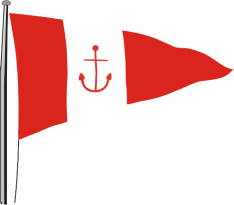 HOWTH YACHT CLUBLAMBAY RACES(Rescheduled Race for One Design Classes)Organised by Howth Yacht Club Ltd.Saturday 20th June 2015Principal Race Officer Peter McKenna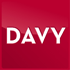 FlagSCR.H’CAP		X	XHowth SeventeensCXXPuppeteer 22AXXSailfleet J80JXRuffian 23UX